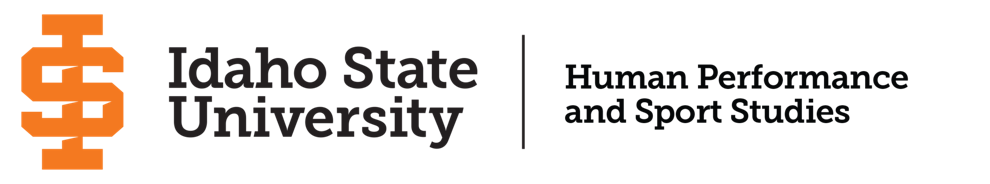 HPSS 6655 INTERNSHIP LOG SHEETThis form is to be completed by the student during the internshipStudent’s Name:Enter Name HereStudent’s Name:Enter Name HereBengal ID #:Enter Bengal ID # HereBengal ID #:Enter Bengal ID # HereE-mail:Enter Email Address HerePhone #: Enter Phone # HerePhone #: Enter Phone # HereFaculty AdvisorEnter Name of Advisor HereInternship Name/Location:  Enter Site Name HereInternship Supervisor: Enter Supervisor's Name HereInternship Supervisor’s Email:Enter Supervisor's Email Address HereInternship Supervisor’s Phone #:Enter Supervisor's Phone # HereDateHours WorkedSummary of Activities/Duties Performed